November 2020	Upcoming Activities10 Nov 2020 – Special Guest, Lt(n) Harper will be joining us on November 10, 2020.  You are requested to wear your C1 uniform.  See Below for a detailed description of the C1 Uniform.  Remember to wear your poppy!24 Nov 2020 – Scavenger Hunt, break out into houses, find items, and complete challenges.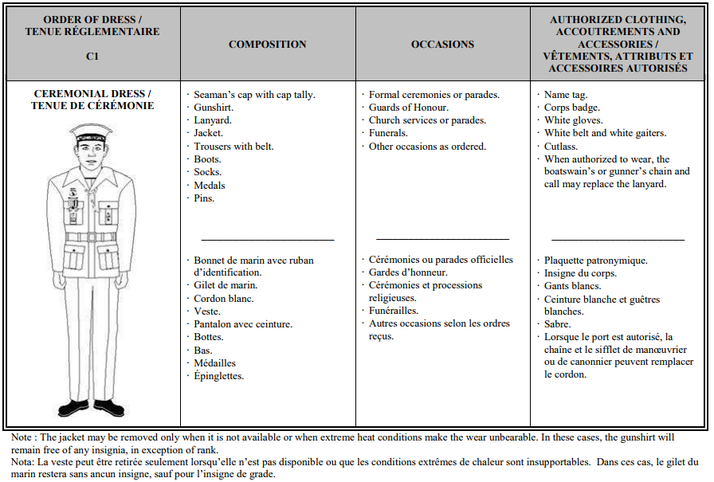 Cadet DressC-1	→ Ceremonial Dress → Cap, Gunshirt, Tunic, MedalsC-2	→ Mess Dress → Cap, White dress shirt, bowtie (male), cross-over tie (female), MedalsC-3	→ Service Dress → Cap, Gunshirt, tunic, ribbonsC-3A	→ Service Dress → Cap, Gunshirt (no tunic or ribbons)C-4	→ Training Dress →Blue shirt, pants, boots and ball capSP-1	→ Patriot Shirt / Camp Shirt / Issued Black Shirt, shorts, running shoes, Patriot Cap (or Black issued cap), Water bottleDateActivityTimingsLocationDressOODQMPOODCanteen PO03 NovParade Night1845-2000Google MeetCivilian w/Patriot T-Shirt03 NovCommunicator’s2000-2200Google MeetCivilian04 NovFitness / Biathlon1900-2000ZoomCivilian04 NovUPAR2015-2100Google MeetCivilian10 NovParade Night – Special Guest Lt(n) Harper1845-2000Google MeetC110 NovCommunicator’s2000-2200Google MeetCivilian11 NovRemembrance DayTBDTBD11 NovFitness / Biathlon1900-2000ZoomCivilian11 NovUPAR2015-2100Google MeetCivilian17 NovParade Night1845-2000Google MeetCivilian w/Patriot T-Shirt17 NovCommunicator’s2000-2200Google MeetCivilian18 NovFitness / Biathlon1900-2000ZoomCivilian18 NovUPAR2015-2100Google MeetCivilian24 NovScavenger Hunt1900-2000Google MeetCivilian25 NovFitness / Biathlon1900-2000ZoomCivilian25 NovUPAR2015-2100Google MeetCivilian